Easter Sunday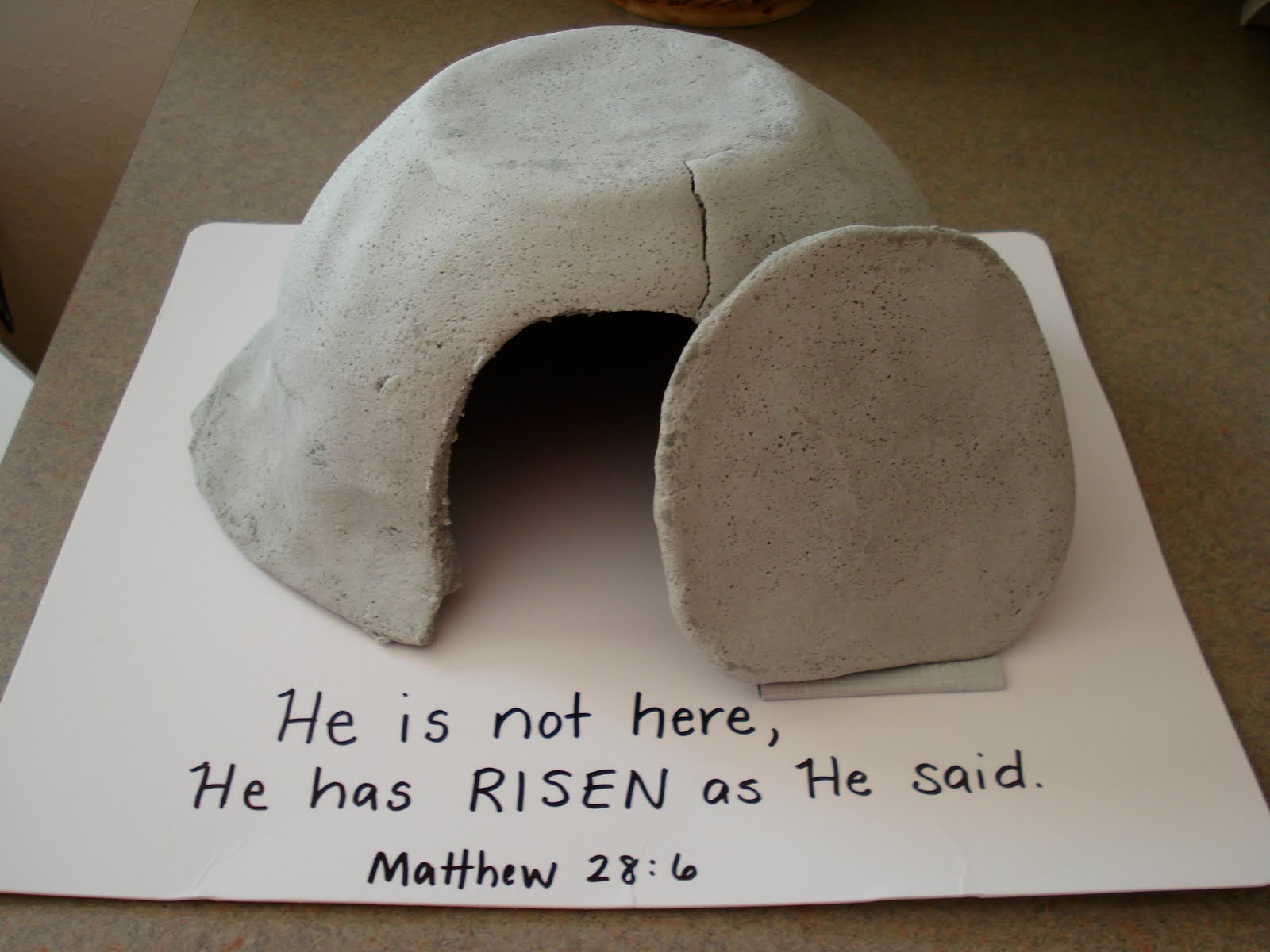 There are no resources set for Easter Sunday.It is expected that we celebrate as a family on this Special day.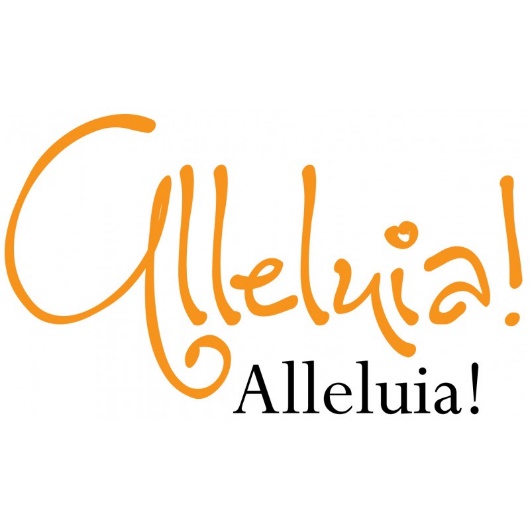 